「特別支援教育の現状と課題」（仮題）講師　竹田契一先生（大阪教育大学名誉教授）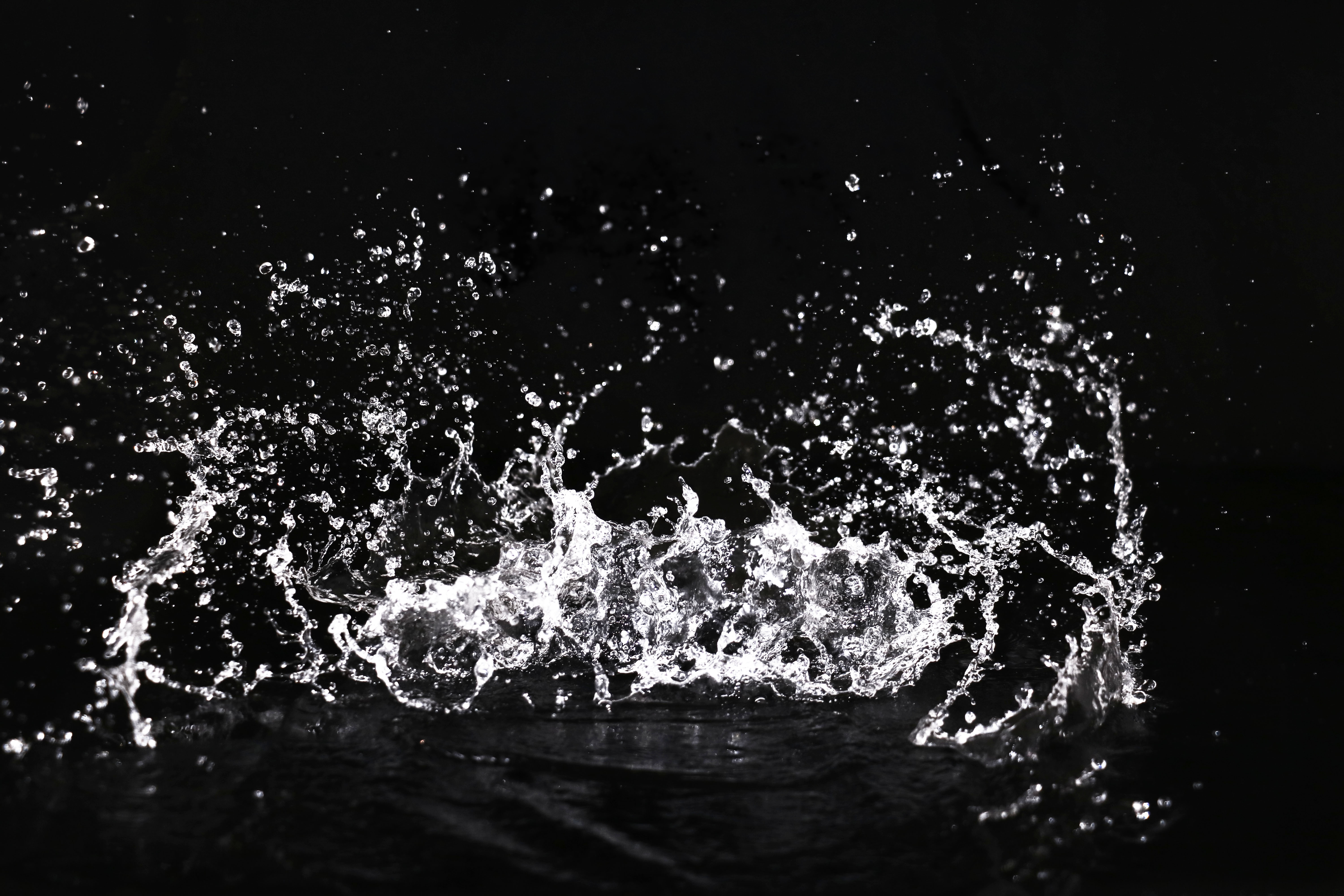 S.E.N.Sの会滋賀支部会（滋賀LD教育研究会）主催研修会2022（令和４）年1月15日(土)  10:00〜15:00　Zoomで開催午前の部　竹田契一先生による講演午後の部　「滋賀の特別支援教育のこれからを考える」（仮題）北脇三知也顧問(S.E.N.S名誉会員)・久郷悟会長(滋賀県総合教育センター特別支援教育係)・宇野正章Dr.(パーム子どもクリニック)・小西喜朗副会長(びわこ学院大学教授)・澤居比佐夫(チャレンジクラブ担当)・小島直幸(事務局担当)・司会藤井茂樹(大阪体育大学教授)参加費：S.E.N.Sの会滋賀支部会（滋賀LD教育研究会）会員1,000円　一般2,000円申し込み：https://ssl.form-mailer.jp/fms/4562cb3b319956　 　　　　　QRコードからも申し込めます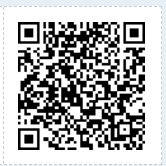 ＊特別支援教育士資格更新規程第2条Ⅸより、更新ポイント2P認定されます。